PROFILEFAHAD MATOVU BSc. Ind. Chem (Mak),  MSc.Chem.Eng (NTNU) NorwayTeaching Assistant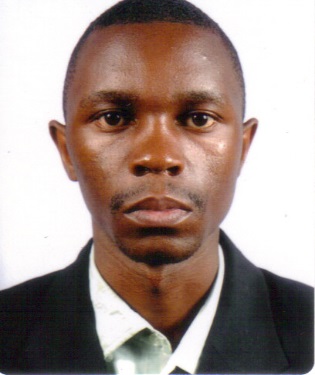 College of Natural ScienceDepartment of Chemistry, Makerere UniversityEmail: mfahd2@yahoo.comSpecialization group(s): Industrial and Computation Chemistry groupsAreas of Specialisation: Modelling, Optimization and control of Industrial processes.Research Interests: Process modelling and optimization of chemical process units such as heat exchangers, pumps, driers etc. Application of control theory to industrial processes. Process simulation in MATLAB/SIMULINK, CHEMCAD and ASPEN HYSYSClick to view profile [PDF]